	В соответствии с Федеральным Законом № 69-ФЗ от 21 декабря 1994 «О пожарной безопасности», Федеральным законом № 131-ФЗ от 06 октября 2003 года «Об общих принципах организации местного самоуправления в Российской Федерации», постановлением Правительства Российской Федерации от 16 сентября 2020 г. № 1479 «Об утверждении Правил противопожарного режима в Российской Федерации, администрация сельского поселения «Ёрмица» 	ПОСТАНОВЛЯЕТ:1. Утвердить перечень мест размещения первичных средств тушения пожаров и противопожарного инвентаря на территория общего пользования в границах населенных пунктов сельского поселения «Ёрмица» (далее Перечень) согласно приложению № 01.2. Оснастить территории общего пользования в местах, определенных Перечнем, первичными средствами тушения пожаров и противопожарным инвентарем согласно приложению № 02.3. Поддерживать первичные средства тушения пожаров и противопожарный инвентарь, размещенные на территориях общего пользования в границах населенных пунктов сельского поселения «Ёрмица», в состоянии постоянной готовности к использованию и обеспечить общедоступность их использования в случае пожара.4. Постановление вступает в силу со дня принятия.Глава сельского поселения «Ёрмица»                                              А.А. ТороповПриложение № 01к постановлению администрациисельского поселения «Ёрмица»от 17 июня 2022 г. № 14Переченьмест размещения первичных средств тушения пожаров и противопожарного инвентаря на территориях общего пользования в границах населенных пунктов сельского поселения «Ёрмица»Приложение № 02к постановлению администрациисельского поселения «Ёрмица»от 17 июня 2022 г.  № 14Переченьпервичных средств тушения пожаров и противопожарного инвентаря для оснащения территорий общего пользования в границах населенных пунктов сельского поселения «Ёрмица»Администрациямуниципального образования сельского поселения«Ёрмица»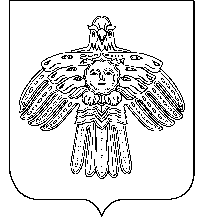 «Йöрмидз»сикт овмöдчöминлöнмуниципальнöй юкöнсаадминистрация  ПОСТАНОВЛЕНИЕШУӦМ  ПОСТАНОВЛЕНИЕШУӦМот  17 июня 2022 годаРеспублика Коми, с. Ёрмица№ 14Об оснащении территорий общего пользования первичными средствами тушения пожаров и противопожарным инвентарем в границах населенных пунктов сельского поселения «Ёрмица»Об оснащении территорий общего пользования первичными средствами тушения пожаров и противопожарным инвентарем в границах населенных пунктов сельского поселения «Ёрмица»№ п/пНаименование населенных пунктовМеста размещения первичных средств тушения пожаров и противопожарного инвентаря1С. Ёрмицана здании администрации сельского поселения "Ёрмица" (с. Ёрмица, ул. Заозёрная, д.4)2пст. Харъягана здании бывшего сельского Дома культуры (пст. Харъяга, ул. Лубнина, д. 11)№ п/пНаименование первичных средств пожаротушенияНормы комплектации пожарного щита2.Лом13.Ведро14.Багор15.Ящик с песком16.Лопата штыковая1